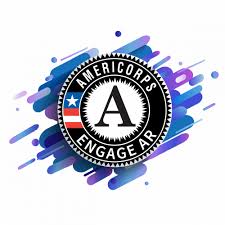 Neighborhood Red Wolves Community EngagementAmeriCorps Member ApplicationRed Wolves Math Prep Tutor 2020-2021Today’s Date______________________			Birthdate_____________________________________________________________________________________________________________Last Name				First Name					Middle Initial_____________________________________________________________________________________Current Address				City			State		Zip Code_____________________________________________________________________________________Home Phone				Cell Phone			Email Address_____________________________________________________________________________________High School Attended							Diploma Received (Y/N)_________________________________________________________________________________Undergraduate Major					Current GPA		Hours CompletedAre you at least 18 years of age?		Yes____	No____Are you required to volunteer? If yes, please explain. _____________________________________________________________________________________Have you ever been convicted (found guilty) of a crime (including probation(s) before judgement), or are there any pending criminal charges awaiting a hearing in a court of law? Do not list any criminal charges for which records have been expunged.Yes____	No____If you answered YES, please describe all convictions, when they occurred, the facts and circumstances involved, and information pertaining to rehabilitation.____________________________________________________________________________________________________________________________________________________________________________________________________________________________________________________________________________________________________________________________________________________Volunteer Experience: (List most recent service positions)Position:____________________________		Position:________________________________		Agency:_____________________________		Agency:________________________________Date:_______________________________		Date:__________________________________As AmeriCorps service members, Red Wolf Tutors must fulfill a service requirement of 300 hours over the course of the academic year (January 12, 2021-August 31, 2021). How many hours are you available a week to volunteer? _______________________________________The start and end dates for this program are January 12, 2021-August 31, 2021. Are you available to start service on January 12, 2021 and commit to fulfilling the entire service term? ____ YES		_____ NO		_____ MAYBEPlacement Preferences: Indicate 1st (______), 2nd (______), and 3rd (______) choiceNettleton Junior High SchoolDouglas McArthur Junior High SchoolJonesboro Junior High SchoolCity Youth MinistriesProposed Start Date:______________________		Proposed End Date:_______________________Are you able to commit to at least 10 hours a week of service? 	Yes_____	No_____What days are you available to work and what times? Monday:_______________________________________________________________________Tuesday:_______________________________________________________________________Wednesday:____________________________________________________________________Thursday:______________________________________________________________________Friday:________________________________________________________________________References: List two people other than relatives who would be willing to serve as personal references.____________________________________________________________________________Name					Email Address				Contact #____________________________________________________________________________Name					Email Address				Contact #Emergency Contact: In the event of an emergency, please list the person you would want notified. ___________________________________________________________________________________Name					Relationship					Contact #Statement of Understanding:I certify that all information is true and has been given voluntarily. I understand that this information may be disclosed to any party with legal and proper interest. I release the agency from any liability whatsoever for supplying such information. I understand that I must be at least 17 years of age to volunteer with Neighborhood Red Wolves Community Engagement Program and if I am under the age of 17, I am not able to serve as a member.Upon being offered an AmeriCorps service position, I understand that I may be required to provide additional information pertinent to the position for which applied. Service Member’s Legal Name: ______________________________________________________________________________Signature (service member): ___________________________________	   Date: ____________Signature (program director): _________________________________   	Date: ______________If you have any questions, please contact us:
Dr. Brenda A. Randle
Director and Math Prep Tutor Supervisor
brandle@astate.edu | (870) 972-3081Dr. Lonnie R. Williams 
Vice Chancellor for Diversity, Inclusion and Community Engagement
brandle@astate.edu | (870) 972-3081